系 列 推 荐《谁是鹅？》系列（2册）WHO’S A GOOSE? SERIES (2 BOOKS)作者简介：斯科特·斯图尔特（Scott Stuart）是一位畅销儿童书籍的作者，致力于创造赋予孩子权力的内容。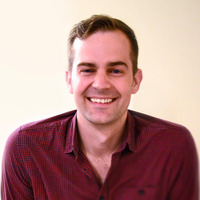 斯科特的故事、积极的信息和令人振奋的在线形象为他在抖音上赢得了30多万粉丝和900多万点赞。他的书出现在许多畅销书榜单上，并入围了ABIA年度儿童书和CBCA年度著名绘本。更多作者信息：https://scottstuart.co/销售亮点：来自畅销儿童书创作者斯科特·斯图尔特（Scott Stuart）的最新系列绘本，目前共两册。滑稽的大鹅、严肃的布鲁斯和愚蠢的比尔又回来了，他们忙得不可开交!这里有小鹅、小熊、小猪、小猫和许多其他小动物，他们要失控了！以生动的旋律、色彩鲜艳的插图和人物形象，涉及到许多相关主题：小动物，幽默，集合名词，耐心主题：动物、幽默、耐心、集合名词认知学习中文书名：《谁是大鹅？》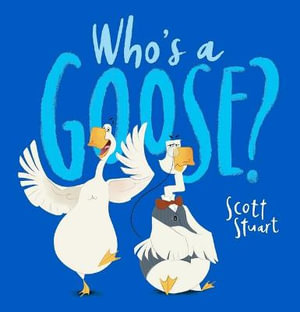 英文书名：Who's A Goose?作    者：Scott Stuart出 版 社：Scholastic Australia代理公司：ANA/Emily Xu页    数：32页出版时间：2021年9月1日代理地区：中国大陆、台湾审读资料：电子稿类    型：儿童绘本内容简介：这是由畅销童书作者斯科特·斯图尔特创作的滑稽押韵故事。在一个塔里面，住着很多猴子和长颈鹿，一群很吵的大猩猩和正在洗澡的青蛙。而这两个人——比尔和布鲁斯，其中一个绝对是一只非常愚蠢的鹅!那么究竟是谁呢？这个绘本将告诉小朋友们动物的单数和复数分别是怎么表达的，其中包括那些特殊变法，比如goose和geese……内页插图：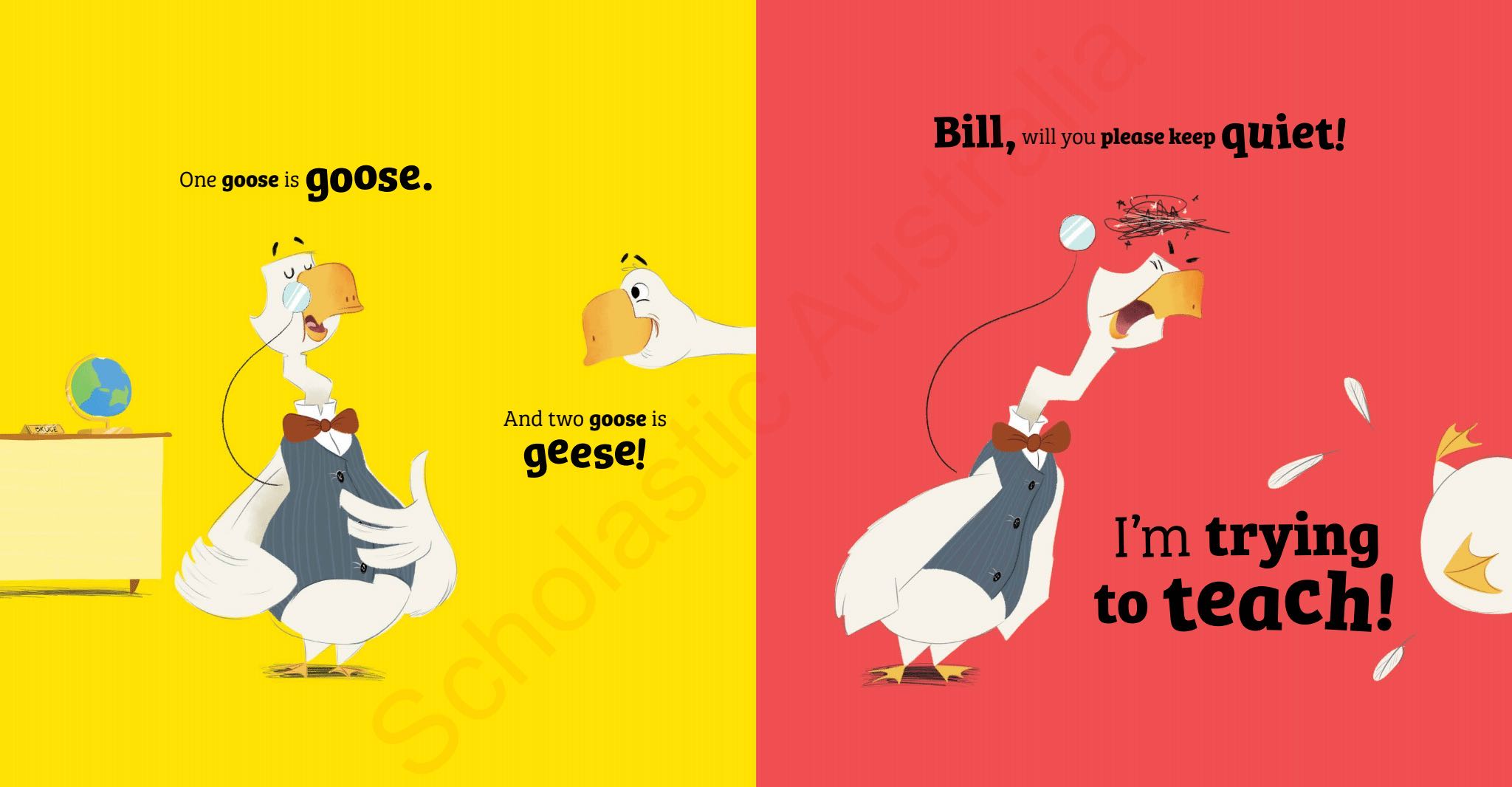 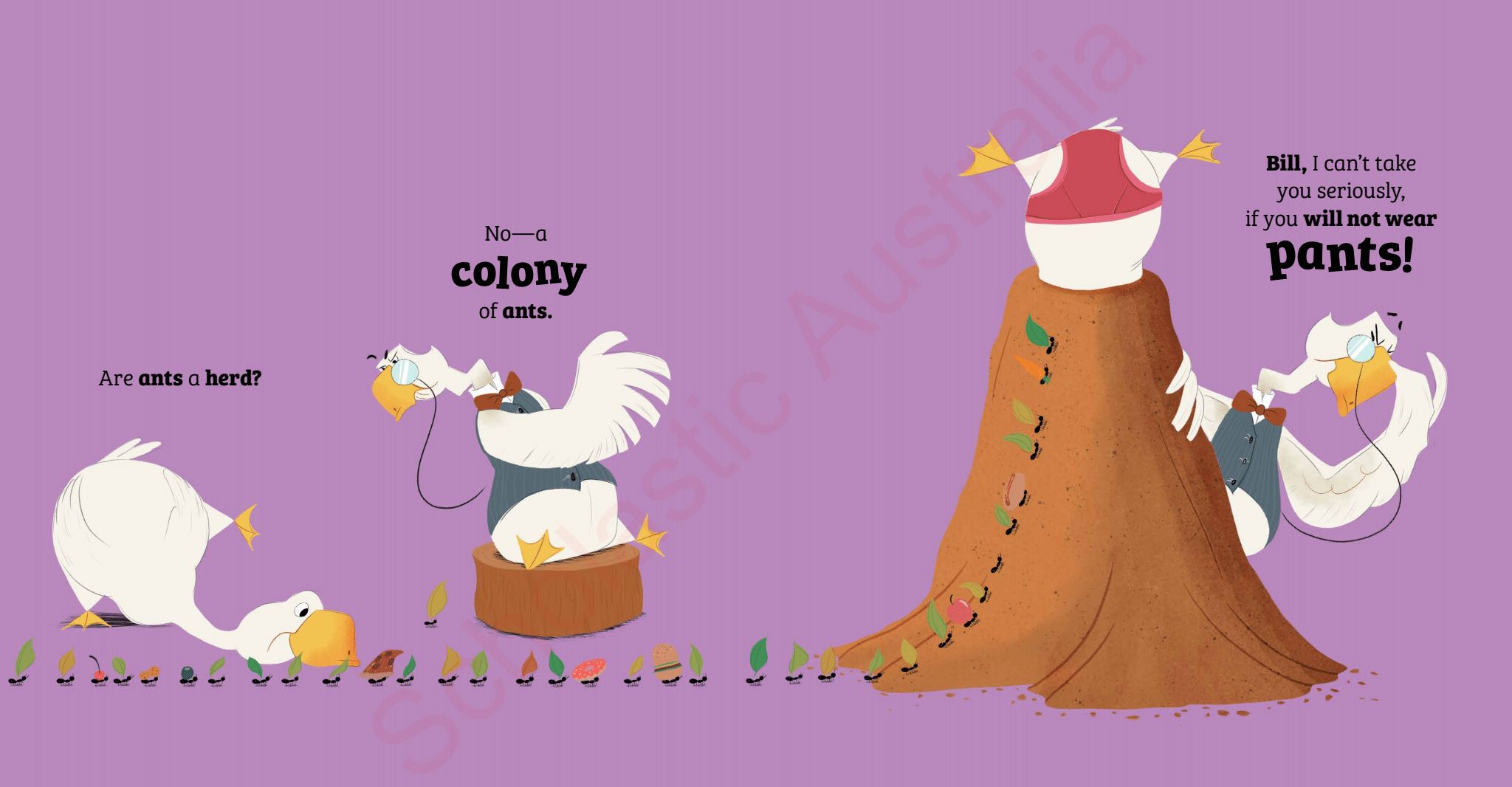 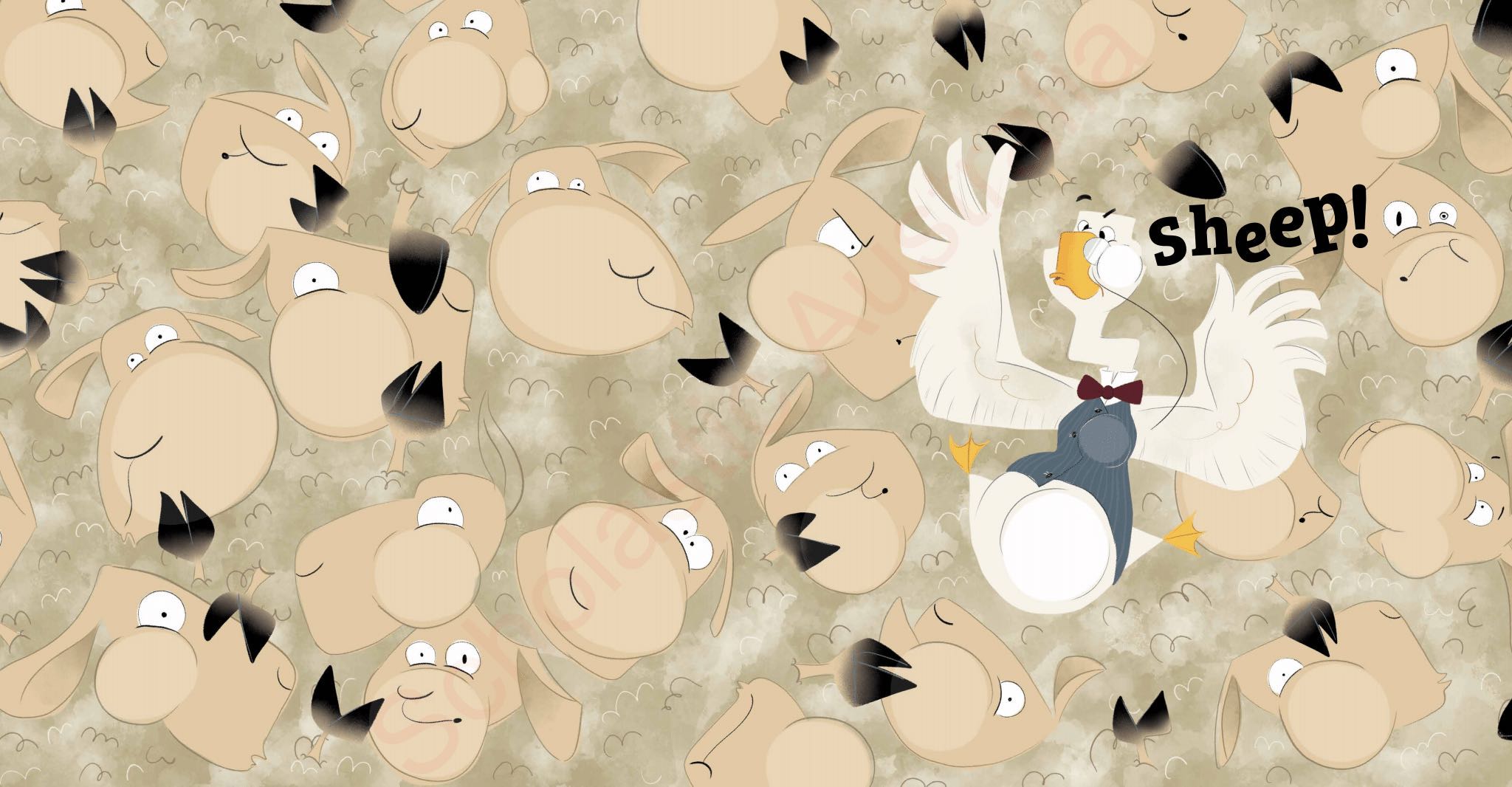 中文书名：《谁是小鹅？》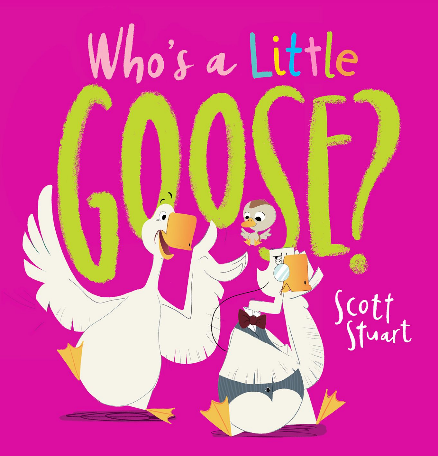 英文书名：who’s a little goose？作    者：Scott Stuart出 版 社：Scholastic Australia代理公司：ANA/Emily Xu页    数：32页出版时间：2022年8月代理地区：中国大陆、台湾审读资料：电子稿类    型：儿童绘本内容简介：这是畅销童书作者斯科特·斯图尔特写的另一个滑稽的动物宝宝的押韵故事。这个绘本讲了单数名词和集合名词的区别，以及各种动物的幼崽该如何称呼。比如，一只猫叫cat，许多猫叫cats，而猫的幼崽叫kitten，许多只则为kittens……内页插图：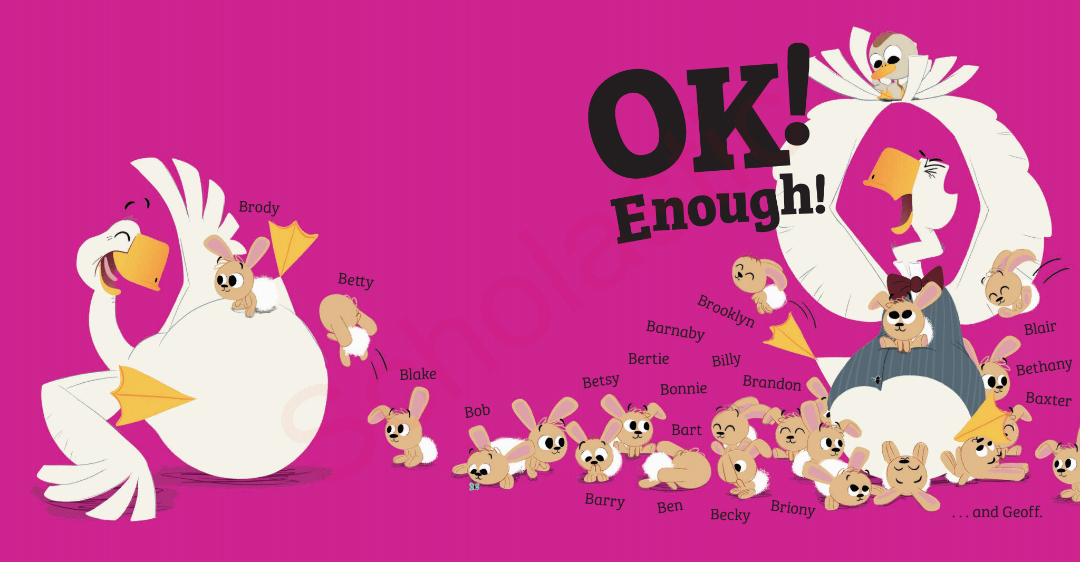 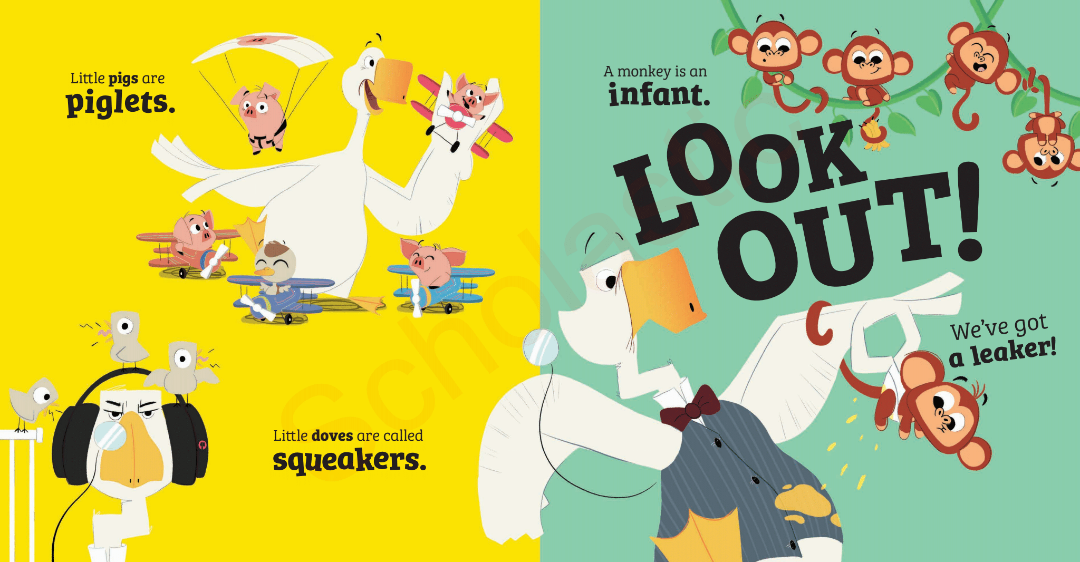 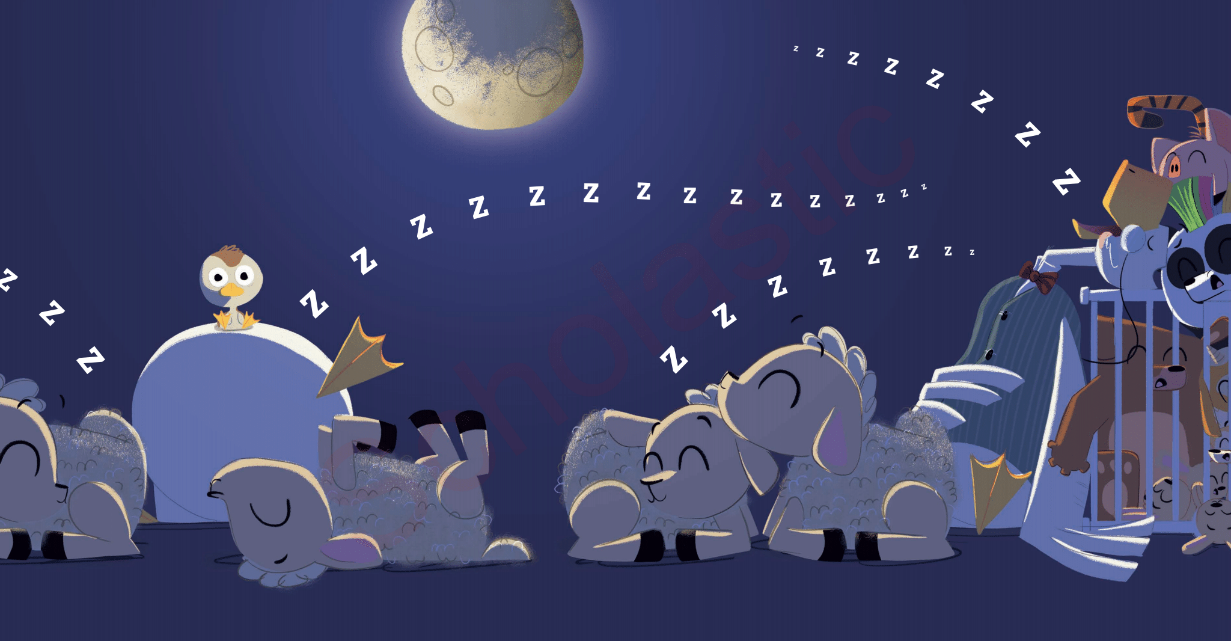 谢谢您的阅读！请将回馈信息发至：Emily@nurnberg.com.cn徐书凝 (Emily Xu)--------------------------------------------------------------------2022法兰克福童书英文书目（持续更新中）链接：https://pan.baidu.com/s/1C62Rkjriqd-b-y-IJPaLpQ 提取码：2022 --------------------------------------------------------------------安德鲁﹒纳伯格联合国际有限公司北京代表处北京市海淀区中关村大街甲59号中国人民大学文化大厦1705室, 邮编：100872电话：010-82504206传真：010-82504200Email: Emily@nurnberg.com.cn网址：http://www.nurnberg.com.cn微博：http://weibo.com/nurnberg豆瓣小站：http://site.douban.com/110577/微信订阅号：ANABJ2002